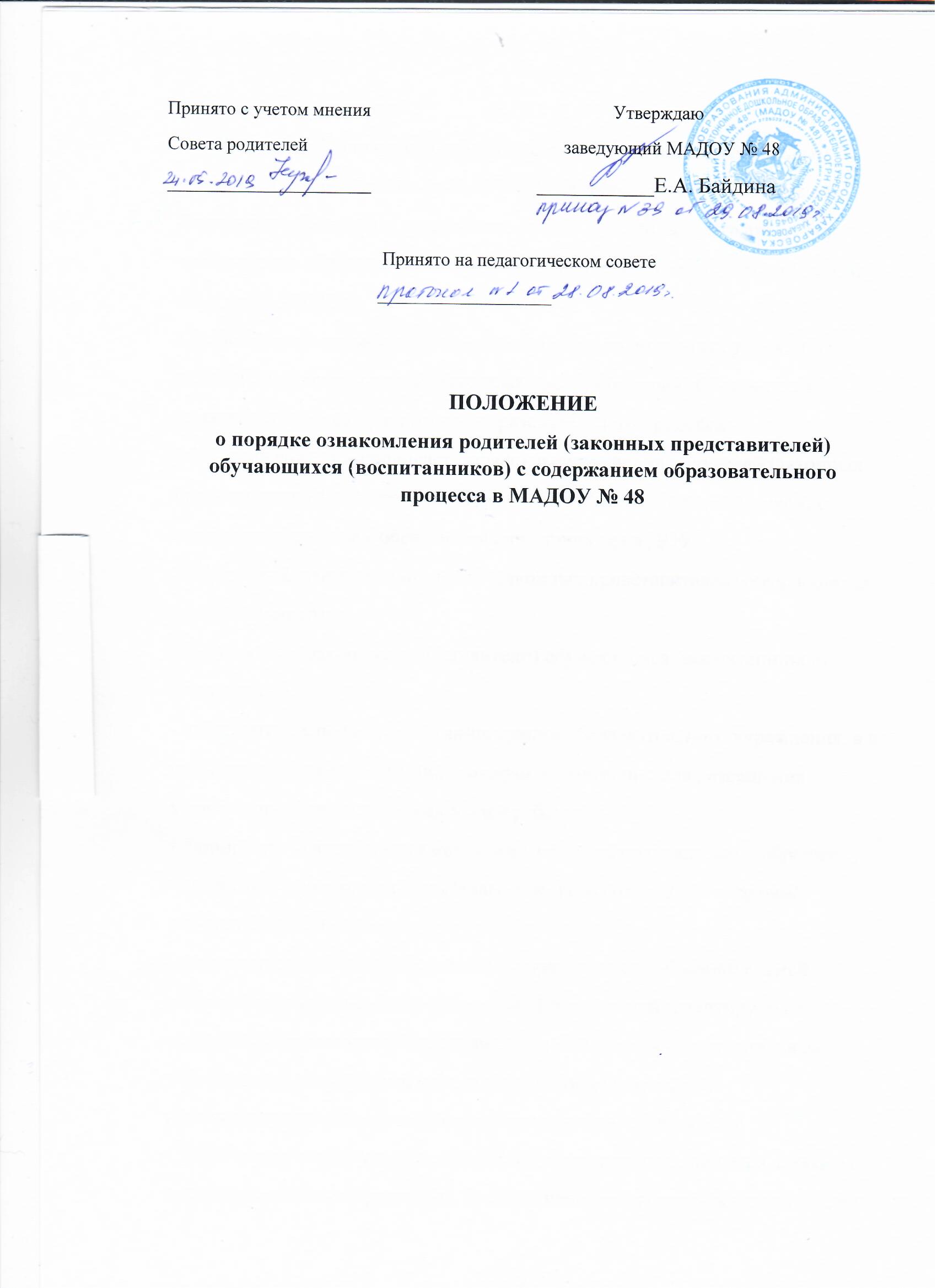 1. Основные положения1.1. Настоящее Положение разработано в соответствии с Федеральнымзаконом от 29 декабря 2012г. № 273-ФЗ «Об образовании в РоссийскойФедерации», Уставом и локальными актами муниципального автономногодошкольного образовательного учреждения г. Хабаровска «Детский сад №48» (далее –ДОУ).1.2. Положение разработано с целью создания оптимальных условий дляреализации прав родителей (законных представителей) обучающихся(воспитанников) как участников образовательного процесса.1.3. Положение устанавливает порядок ознакомления родителей (законныхпредставителей) несовершеннолетних обучающихся (воспитанников) сходом и содержанием образовательного процесса в ДОУ.2. Права и обязанности родителей (законных представителей) обучающихся(воспитанников).2.1. Родители (законные представители) обучающихся (воспитанников)имеют право:-  обращаться к педагогам, администрации образовательного учреждения, а вслучае необходимости в вышестоящую организацию для разрешенияконфликтных ситуаций, касающихся ребенка;-  принимать участие и выражать свое мнение на родительских собраниях;- принимать участие в работе Педагогического совета ДОУ с правомсовещательного голоса;- знакомиться с уставом, лицензией на правоведения образовательнойдеятельности, основной образовательной программой (адаптируемойосновной образовательной программой), реализуемой образовательнымучреждением, локальными актами и другими документами,регламентирующими организацию образовательного процесса;- знакомиться с ходом и содержанием образовательного процесса, а также ситогами диагностики, посещать занятия (непосредственно- образовательнуюдеятельность (далее-НОД) с разрешения администрации ДОУ и согласияпедагога, ведущего занятие (НОД);- посещать образовательное учреждение и беседовать с педагогическимиработниками после окончания у них занятий (НОД).2.2. Родители (законные представители) воспитанников обязаны:- взаимодействовать с работниками образовательного учреждения наоснове взаимного уважения и такта;- при посещении ДОУ соблюдать требования администрации и правилавнутреннего распорядка.3. Ознакомление родителей с методами обучения и воспитания,образовательными технологиями.3.1. Образовательное учреждение предоставляет возможность родителям(законным представителям) ознакомиться с ходом и содержаниемобразовательного процесса, используемыми методами обучения ивоспитания,образовательными технологиями, достижениями воспитанников ииспользовать для этого следующие источники получения информации:- сайт образовательного учреждения;- публичный доклад руководителя ДОУ по итогам работы за прошедшийучебный год;- информационные стенды;- локальные акты образовательного учреждения;- учебный план на текущий год;- годовой календарный учебный график;- режим дня;- расписание непосредственно-образовательной деятельности;- расписание деятельности педагогов-специалистов;- собеседование с представителями администрации ДОУ, воспитателями,учителем-логопедом, педагогом-психологом, руководителем физическоговоспитания, музыкальным руководителем, педагогами дополнительногообразования.4. Порядок посещения занятий и мероприятий родителями(законными представителями) воспитанников.4.1. Родители (законные представители) воспитанников имеют право напосещение занятий и мероприятий в ДОУ.4.2. Родители (законные представители) согласовывают с представителемадминистрации образовательного учреждения (заведующий ДОУ,заместитель заведующего по воспитательно-методической работе) своёнамерение посетить занятие и мероприятие с указанием даты посещения.4.3. Согласование осуществляется не позднее, чем за один день дозаявленной даты посещения образовательного учреждения на устной основе.4.4. Администрация ДОУ своевременно информирует педагога о посещениизанятия или иной деятельности.4.5 Родители (законные представители) в день посещения занятия обязаны:- заранее прибыть в образовательное учреждение;- снять верхнюю одежду;- сообщить о своём прибытии представителю администрации ДОУ;- не нарушать установленный порядок;- не выходить из помещения до окончания занятий, вести себя корректно.5. Порядок вступления Положения в силу и способ его опубликования.5.1. Настоящее Положение вступает в силу с момента его утверждениязаведующим ДОУ. Изменения, вносимые в Положение, вступают в силу втом же порядке.5.2. После утверждения Положения или изменений, внесенных в него, текстПоложения или изменений размещается на официальном сайте ДОУ.